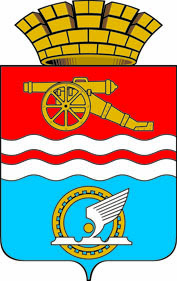 СВЕРДЛОВСКАЯ ОБЛАСТЬАДМИНИСТРАЦИЯ КАМЕНСК-УРАЛЬСКОГО ГОРОДСКОГО ОКРУГАПОСТАНОВЛЕНИЕот 16.07.2021 № 589О внесении изменений в муниципальную программу «Формирование современной городской среды на территории Каменск-Уральского городского округа на 2017-2024 годы»В соответствии со статьей  16 Федерального закона от  06 октября 2003 года № 131-ФЗ «Об общих принципах организации местного самоуправления в Российской Федерации»,постановлением Правительства Свердловской области от 31 октября 2017 года № 805-ПП «Об утверждении государственной программы Свердловской области «Формирование современной городской среды на территории Свердловской области на 2018-2024 годы», в соответствии с Порядком формирования и реализации муниципальных программ и комплексных муниципальных программ Каменск-Уральского городского округа, утвержденным постановлением Администрации города Каменска-Уральского от 23.11.2015 № 1666 (в редакции постановлений Администрации города Каменска-Уральского от 17.11.2017 № 984, от 09.10.2019 № 817, постановлений Администрации Каменск-Уральского городского округа от 26.08.2020 № 610, от 29.10.2020 № 824), Администрация Каменск-Уральского городского округа ПОСТАНОВЛЯЕТ:1.Внести в муниципальную программу «Формирование современной городской среды на территории Каменск-Уральского городского округа на 2017-2024 годы», утвержденную постановлением Администрации города Каменска-Уральского от 24.05.2017 № 424 (в редакции постановлений Администрации города Каменска-Уральского от 30.06.2017 № 544, от 01.08.2017 № 659, от 15.08.2017 № 704, от 29.09.2017 № 855, от 18.01.2018 № 19, от 30.03.2018 № 235, от 30.07.2018 № 664, от 17.12.2018 № 1090, от 29.03.2019 № 249, от 04.06.2019№ 454, от 21.10.2019 № 867, от 30.12.2019 № 1089, от 06.03.2020 № 160, постановлений Администрации Каменск-Уральского городского округа от 17.11.2020 №859, от 30.12.2020      № 1045, от 11.03.2021 № 184) (далее – Муниципальная программа), следующие изменения:1) строки «Объемы бюджетных ассигнований Муниципальной программы»  и «Ожидаемые результаты реализации Муниципальной программы» Паспорта Муниципальной программы изложить в следующей редакции:2) абзац седьмой раздела 3 Муниципальной программы изложить в следующей редакции:	«-благоустройство 59 дворовых территорий.»;3) Приложение № 1 к Муниципальной программе изложить в новой редакции согласно Приложению № 1 к настоящему постановлению;4) Приложение № 2 к Муниципальной программе изложить в новой редакции согласно Приложению № 2 к настоящему постановлению;5) Приложение № 3 к Муниципальной программе изложить в новой редакции согласно Приложению № 3 к настоящему постановлению;6) пункт 1 Приложения № 8 к Муниципальной программе дополнить подпунктами 35-40 следующего содержания:«35) № 15,17,19 по ул. Исетская, № 12 по ул. Каменская, № 14 по ул.     Алюминиевая, № 6 по ул. Бугарева;      36) № 91 по ул. Дзержинского, № 5 по ул. Челябинская;      37) № 28 по ул. 4-ой Пятилетки;      38) № 28 по ул. Суворова;      39) № 30 по ул. Суворова;      40) № 35 по ул. Суворова, № 78 по ул. Механизаторов.».2. Опубликовать настоящее постановление в газете «Каменский рабочий» и разместить на официальном сайте муниципального образования.3. Контроль исполнения настоящего постановления возложить на заместителя главы Администрации городского округаОрлова Н.В.Глава Каменск-Уральского городского округа		                               А.А. ГерасимовПриложение № 1 к Муниципальной программеСведения о показателях (индикаторах) Муниципальной программыПримечание:* Осуществление 1 этапа благоустройства Сквера по улице Тимирязева** Количество благоустраиваемых общественных территорий приведено с учетом осуществления благоустройства Сквера по улице Тимирязева 2 и 3 этапы, благоустройства Городского парка в лесопарковой зоне, ограниченной ул. Ленина, Кадочникова и Рябова (1 этап) *** Количество благоустраиваемых общественных территорий приведено с учетом осуществления благоустройства Городского парка в лесопарковой зоне, ограниченной ул. Ленина, Кадочникова и Рябова (2 этап) комплексного благоустройства территории площади А.М. Горького с капитальным ремонтом фонтана (1 этап)**** Количество благоустраиваемых общественных территорий приведено с учетом осуществления благоустройства территории лыжно-лодочной базы «Металлист» (3 этап)Приложение № 2 к Муниципальной программеПереченьосновных мероприятий муниципальной программы «Формирование современной городской среды на территории Каменск-Уральского городского округа на 2017-2024 годы»Примечание:*Адресный перечень дворовых территорий, подлежащих благоустройству в 2022-2024 годах, будет сформирован после рассмотрения и оценки предложений заинтересованных лиц о включении в Муниципальную программу дворовых территорий в соответствии с Порядком, утвержденным постановлением Администрации Каменск-Уральского городского округа.Приложение № 3 к Муниципальной программеРесурсное обеспечение реализации муниципальной программы «Формирование современной городской средына территории Каменск-Уральского городского округа на 2017-2024 годы»Объемы бюджетных ассигнований Муниципальной программыВсего: 1 066 026,784 тыс. руб.;в том числе:2017 год– 21 828,400 тыс. руб.;2018 год – 108 253,400 тыс. руб.;2019 год – 200 587,300 тыс. руб.;2020 год – 228 916,330 тыс. руб.; 2021 год – 221 279,252 тыс. руб.;2022 год – 277 979,202 тыс. руб.;2023 год –     7 182,900 тыс. руб.Из них: - областной бюджет: Всего: 865 194,640 тыс. руб.;в том числе:2017 год – 10 448,800тыс. руб.;2018 год – 94 201,700тыс. руб.;2019 год – 170 857,900 тыс. руб.;2020 год – 206 320,100тыс.руб;2021 год – 197 914,100 тыс.руб;2022 год – 185 452,050тыс.руб.- местный бюджет:Всего:155 808,229тыс. руб.;в том числе:2017 год – 10 614,800 тыс. руб.;2018 год – 11 153,800 тыс. руб.; 2019 год – 26 944,400 тыс. руб.;2020 год – 9 290,719 тыс. руб.; 2021 год – 11 142,168 тыс. руб.;2022 год –  79 479,442 тыс. руб.;2023 год –    7 182,900 тыс. руб.- средства    собственников   многоквартирных домов, участвующих в благоустройстве дворовых территорий: Всего: 45 023,905тыс. руб.;в том числе:2017 год – 764,800тыс. руб.;2018 год – 2 897,900 тыс. руб.;2019 год – 2 785,000 тыс. руб.;2020 год – 13 305,511 тыс. руб.;2021 год – 12 222,984 тыс. руб;2022 год – 13 047,710 тыс.руб.На 2023-2024 годы объем средств на конкретные дворовые и общественные территории будет уточнен после поступления заявок и определения объемов и стоимости работ.Ожидаемые результаты реализации Муниципальной программы-создание благоприятной среды обитания;-обеспечение условий для отдыха и спорта;-повышение комфортности проживания населения;-обеспечение физической, пространственной и информационной доступности зданий, сооружений, дворовых и общественных территорий для инвалидов и других маломобильных групп населения;- благоустройство 22 общественных территорий;- благоустройство 59 дворовых территорий.№п/пНаименование показателя (индикатора)Ед.измер.Значения показателейЗначения показателейЗначения показателейЗначения показателейЗначения показателейЗначения показателейЗначения показателейЗначения показателей№п/пНаименование показателя (индикатора)Ед.измер.2017год2018год2019год2020год2021год2022год2023год2024год1Количество дворовых территорий, в которых реализованы проекты комплексного благоустройстваед.110895610102Доля благоустроенных дворовых территорий, уровень благоустройства которых соответствует современным требованиям, по отношению к их общему количеству%858686,687,387,688,78989,83Количество общественных территорий, в которых реализованы проекты комплексного благоустройстваед.1*2**3***4****34334Доля завершенных мероприятий по благоустройству общественных территорий, уровень благоустройства которых соответствует современным требованиям, по отношению к  общему количеству, запланированному в муниципальной программе% 83345566078891005Доля площади благоустроенных  общественных территорий, уровень благоустройства которых соответствует современным требованиям, по отношению к общей площади общественных территорий% 0,524,110,317,818,120,222,740,26Доля и размер финансового участия заинтересованных лиц в выполнении минимального и дополнительного перечня работ по благоустройству дворовых территорий от общей стоимости работ минимального перечня, включенных в программу %не более 5не менее 5не менее 5не менее 20не менее 20не менее 20не менее 20не менее 207Объем трудового участия заинтересованных лиц в выполнении работ по благоустройству дворовых территорий кол-во субботников110895101010Номер и наименование основного мероприятияОтветственный исполнительСрокначала реализацииСрококончания реализацииОжидаемый непосредственный результат (краткое описание)Основные направления реализацииСвязь с целевыми показателями ПрограммыЗадача 1. Повышение уровня благоустройства общественных территорий (парки, скверы и т.д.)Задача 1. Повышение уровня благоустройства общественных территорий (парки, скверы и т.д.)Задача 1. Повышение уровня благоустройства общественных территорий (парки, скверы и т.д.)Задача 1. Повышение уровня благоустройства общественных территорий (парки, скверы и т.д.)Задача 1. Повышение уровня благоустройства общественных территорий (парки, скверы и т.д.)Задача 1. Повышение уровня благоустройства общественных территорий (парки, скверы и т.д.)Задача 1. Повышение уровня благоустройства общественных территорий (парки, скверы и т.д.)1.Благоустройство общественной территории: Сквер по ул. Тимирязева(1 этап)Муниципальное казенное учреждение «Управление капитального строительства»20172017Выполнение минимального и дополнительного перечня работ по благоустройству1. Отбор территории2. Разработка дизайн-проекта общественной территории3.Выполнение работ по благоустройству с применением современных технологийБлагоустройство 1 общественной территории2.Благоустройство общественной территории Сквер по ул. Тимирязева (2 этап)-«-20182018-«--«-Благоустройство 3 общественных территорий (с завершением этапов благоустройства одного объекта предыдущего года)3.Благоустройство общественной территории Сквер по ул. Тимирязева (3 этап)-«-20182018-«--«-Благоустройство 3 общественных территорий (с завершением этапов благоустройства одного объекта предыдущего года)4. Благоустройство Городского парка в лесопарковой зоне, ограниченной ул. Ленина, Кадочникова и Рябова (1 этап)-«-20182018-«--«-Благоустройство 3 общественных территорий (с завершением этапов благоустройства одного объекта предыдущего года)5. Благоустройство Городского парка в лесопарковой зоне, ограниченной ул. Ленина, Кадочникова и Рябова (2 этап)-«-20192019-«--«-Благоустройство2 общественных территорий (с завершением этапа благоустройства объектов предыдущего года)6. Комплексное благоустройство территории площади А.М. Горького с капитальным ремонтом фонтана (1 этап)-«-20192019-«--«-Благоустройство2 общественных территорий (с завершением этапа благоустройства объектов предыдущего года)7. Комплексное благоустройство общественной территории лыжно-лодочной базы «Металлист», расположенной между бульваром  Парижской Коммуны и ул. Калинина, вдоль ул. Гоголя (1,2,3 этап)-«-20192020-«--«-Благоустройство 4 общественных территорий (с завершением этапа благоустройства объектов предыдущего года)8. Благоустройство территории ДК «Современник» по ул. Лермонтова, д. 133 г. Каменск-Уральский -«-20202020-«--«-Благоустройство 4 общественных территорий (с завершением этапа благоустройства объектов предыдущего года)9. Комплексное благоустройство территории сквера «Молодежный», расположенного на пересечении ул. Кутузова и пер. Ученического -«-20202020-«--«-Благоустройство 4 общественных территорий (с завершением этапа благоустройства объектов предыдущего года)10. Благоустройство бульвара Парижской Коммуны (от ул. 4-й Пятилетки до входа в Геологический музей) -«-20202020-«--«-Благоустройство 4 общественных территорий (с завершением этапа благоустройства объектов предыдущего года)11. Комплексное благоустройство общественной территории берега р. Исеть вдоль ул. Набережная, на участке от ул. Гагарина до ул. Каменская (1 этап)-«-20212021-«--«-Благоустройство3 общественных территорий12. Комплексное благоустройство общественной территории от ДК «Юность» до СК «Олимп»-«-20212021-«--«-Благоустройство3 общественных территорий13. Комплексное благоустройство общественной территории пешеходной аллеи по ул. Тевосяна до площади Ленинского Комсомола-«-20212021-«--«-Благоустройство3 общественных территорий14. Комплексное благоустройство территории, прилегающей к ДК «Металлург»-«-20222022-«--«-Благоустройство4 общественных территорий (с завершением этапа благоустройства объектов предыдущего года)15. Комплексное благоустройство общественной территории «Байновский сад»-«-20222022-«--«-Благоустройство4 общественных территорий (с завершением этапа благоустройства объектов предыдущего года)16. Комплексное благоустройство общественной территории берега р. Исеть вдоль ул. Набережная, на участке от ул. Гагарина до ул. Каменская (2 этап)-«-20212022-«--«-Благоустройство4 общественных территорий (с завершением этапа благоустройства объектов предыдущего года)17. Комплексное благоустройство общественной территории возле памятника «Звезда» по ул. Кунавина-«-20222022-«--«-Благоустройство4 общественных территорий (с завершением этапа благоустройства объектов предыдущего года)18. Комплексное благоустройство общественной территории Театра Драмы-«-20232023-«--«-Благоустройство3 общественных территорий (с завершением этапа благоустройства объектов предыдущего года)19. Комплексное благоустройство общественной территории сквера у школы №5 и пешеходной аллеи по ул. Строителей-«-20232023-«--«-Благоустройство3 общественных территорий (с завершением этапа благоустройства объектов предыдущего года)20. Комплексное благоустройство общественной территории берега р. Исеть вдоль ул. Набережная, на участке от ул. Гагарина до ул. Каменская (3 этап)-«-20212023-«--«-Благоустройство3 общественных территорий (с завершением этапа благоустройства объектов предыдущего года)21. Благоустройство сквера между жилыми домами № 97, 101 по ул. Каменская-«-20242024-«--«-Благоустройство3 общественнойтерритории22. Благоустройство парка в поселке «Северный»-«-20242024-«--«-Благоустройство3 общественнойтерритории23. Благоустройство парка за зданием бывшего клуба по адресу: ул. 2-я Рабочая, д. 97, поселок Силикатный-«-20242024-«--«-Благоустройство3 общественнойтерриторииЗадача 2. Повышение уровня благоустройства дворовых территорийЗадача 2. Повышение уровня благоустройства дворовых территорийЗадача 2. Повышение уровня благоустройства дворовых территорийЗадача 2. Повышение уровня благоустройства дворовых территорийЗадача 2. Повышение уровня благоустройства дворовых территорийЗадача 2. Повышение уровня благоустройства дворовых территорийЗадача 2. Повышение уровня благоустройства дворовых территорий1.Благоустройство дворовой территории многоквартирных домов № 1 и № 3 по ул. ДобролюбоваОтраслевой орган Администрации Каменск-Уральского городского округа по жилищному хозяйству20172017Выполнение минимального и дополнительного перечня работ по благоустройству1. Отбор территории2. Разработка дизайн-проекта общественной территории3.Выполнение работ по благоустройству с применением современных технологийБлагоустройство 1 дворовой территории2.Благоустройство дворовой территории многоквартирных домов:1) № 11,17,19,21Апо ул. Кирова;
2) № 17,21,27 по ул. Челябинская;3) № 19, 21, 23 по ул. Зои Космодемьянской;4) № 8, 10 по ул. 4-й Пятилетки;5) № 78Б по пр. Победы;6) № 53 по ул. Каменская;7) № 20 по ул. Каменская;8) № 43 по ул. Алюминиевая;9) № 21 по ул. Кирова;10) № 6 по ул.4-й Пятилетки.-«-20182018-«--«-Благоустройство 10 дворовых территорий3.Благоустройство дворовой территории многоквартирных домов:1) № 45 по ул.Алюминиевая;2) № 4,4А по ул. Железнодорожная;3) № 16, 18 по ул.Каменская;4) № 81А по ул. Каменская и № 23 по ул. Суворова;5) № 38 по ул. 4-й Пятилетки;6) № 19 по ул. Шестакова;7) № 10,12 по ул. Кунавина;8) № 3 по ул. Белинского и № 12 по ул. 4-й Пятилетки.-«-20192019-«--«-Благоустройство 8  дворовых территорий4.Благоустройство дворовой территории:1) № 16 по ул. Зои Космодемьянской и № 24 по ул. Бажова;2) № 26 по ул. Зои Космодемьянской.3) № 15 по ул. Челябинская;4) № 39А по ул. Алюминиевая;5) № 22 по ул. Карла Маркса и № 87 по пр. Победы;6) № 11,13,15 по пр. Победы;7) №№ 2,4 по ул. Мичурина и  №№ 74,78 по пр. Победы;8) № 33 по ул. Суворова и № 101 по ул. Октябрьская;9) №11 по ул. Кунавина.-«-20202020-«--«-Благоустройство 9 дворовых территорий5.Благоустройство дворовой территории:1) № 52 по ул.Гагарина;2) №№7,9 по ул.Средняя, №№16,22,24 по ул.Шестакова, №№33,35 по ул.Калинина;3) №№8,10,12,14 по ул. Добролюбова;4) №№47,49,51,53 по ул.Кирова;5) № 37 по бул. Комсомольский.-«-20212021-«--«-Благоустройство 5 дворовых территорий6.Благоустройство дворовой территории:1) №15,17,19 по ул. Исетская, №12 по ул. Каменская, №14 по ул. Алюминиевая, №6 по ул. Бугарева;2) №91 по ул. Дзержинского, №5 по ул. Челябинская;3) №28 по ул. 4-ой Пятилетки;4) №28 по ул. Суворова;5) №30 по ул. Суворова;6) №35 по ул. Суворова, №78 по ул. Механизаторов-«-20222022-«--«-Благоустройство 6 дворовых территорий7.Благоустройство дворовой территории-«-20232023-«--«-Благоустройство 10 дворовых территорий*8.Благоустройство дворовой территории-«-20242024-«--«-Благоустройство 10 дворовых территорий*Задача 3. Вовлечение заинтересованных лиц в реализацию мероприятий по благоустройству территорий с установлением доли и размера финансового участия, а также объема трудового участияЗадача 3. Вовлечение заинтересованных лиц в реализацию мероприятий по благоустройству территорий с установлением доли и размера финансового участия, а также объема трудового участияЗадача 3. Вовлечение заинтересованных лиц в реализацию мероприятий по благоустройству территорий с установлением доли и размера финансового участия, а также объема трудового участияЗадача 3. Вовлечение заинтересованных лиц в реализацию мероприятий по благоустройству территорий с установлением доли и размера финансового участия, а также объема трудового участияЗадача 3. Вовлечение заинтересованных лиц в реализацию мероприятий по благоустройству территорий с установлением доли и размера финансового участия, а также объема трудового участияЗадача 3. Вовлечение заинтересованных лиц в реализацию мероприятий по благоустройству территорий с установлением доли и размера финансового участия, а также объема трудового участияЗадача 3. Вовлечение заинтересованных лиц в реализацию мероприятий по благоустройству территорий с установлением доли и размера финансового участия, а также объема трудового участия1. Организация и реализация мероприятий по вовлечению населения в благоустройство территорий.2. Принятие мер, направленных на увеличение количества мероприятий и объема финансового и трудового участия заинтересованных сторон в реализации проектов по благоустройству территорийОрган местного самоуправления «Комитет по архитектуре и градостроительству Каменск-Уральского городского округа»,Отраслевой орган Администрации Каменск-Уральского городского округа по жилищному хозяйству,Муниципальное казенное учреждение «Управление капитального строительства»20172024Выполнение минимального и дополнительного перечня работ по благоустройству1.Повышение экологической культуры путем привлечения населения к общественным работам (информационные кампании, субботники, «Майские прогулки» и т.д.)2. Вовлечение заинтересованных граждан, в реализацию мероприятий по благоустройству территорий(информационные кампании, субботники, конкурсы среди жителей и т.д.)Доля и размер финансового участия, а также объем трудового участия заинтересованных лиц в реализацию мероприятий по благоустройству территорийНаименование мероприятияОтветственный исполнитель, соисполнитель, участникИсточник финансированияКод бюджетной классификацииКод бюджетной классификацииКод бюджетной классификацииКод бюджетной классификацииОбъем бюджетных ассигнований, тыс. руб.Объем бюджетных ассигнований, тыс. руб.Объем бюджетных ассигнований, тыс. руб.Объем бюджетных ассигнований, тыс. руб.Объем бюджетных ассигнований, тыс. руб.Объем бюджетных ассигнований, тыс. руб.Наименование мероприятияОтветственный исполнитель, соисполнитель, участникИсточник финансированияГРБСРазделподраз-делЦелевая статья расходовВид расходовВсего20172018201920202021202220232024Муниципальная программа «Формирование современной городской среды на территории Каменск-Уральского городского округа на 2017-2024 годы»,всего,в том числе по мероприятиям:Всего:в том числе1 066 026,78421 828,400108 253,400200 587,300228 916,330221 279,252277 979,2027 182,900-Муниципальная программа «Формирование современной городской среды на территории Каменск-Уральского городского округа на 2017-2024 годы»,всего,в том числе по мероприятиям:Областной бюджет865 194,6410 448,80094 201,700170 857,900206 320,100197 914,100185 452,040--Муниципальная программа «Формирование современной городской среды на территории Каменск-Уральского городского округа на 2017-2024 годы»,всего,в том числе по мероприятиям:Местный бюджет(в том числе на цели софинансирования работ)155 808,229(143 625,129)10 614,800(10 614,800)11 153,800(11 153,800)26 944,400(26 944,400) 9 290,719(4 210,719)11 142,168(4 039,068)79 479,442(79 479,442)7 182,900 (7 182,900)-Муниципальная программа «Формирование современной городской среды на территории Каменск-Уральского городского округа на 2017-2024 годы»,всего,в том числе по мероприятиям:Средства собствен-ников45 023,905764,8002 897,9002 785,00013 305,51112 222,98413 047,710--1.  Благоустройство общественных территорийОрган местного самоуправления «Комитет по архитектуре и градостроительству Каменск-Уральского городского округа»,муниципальное казенное учреждение «Управление капитального строительства»Всего: в том числе743 011,0556 532,50050 295,700144 889,100162 388,775160 164,330212 740,6506 000,000-1.  Благоустройство общественных территорийОрган местного самоуправления «Комитет по архитектуре и градостроительству Каменск-Уральского городского округа»,муниципальное казенное учреждение «Управление капитального строительства»Областной бюджет624 214,6503 249,60044 648,000123 236,000154 162,590150 000,00148 918,460--1.  Благоустройство общественных территорийОрган местного самоуправления «Комитет по архитектуре и градостроительству Каменск-Уральского городского округа»,муниципальное казенное учреждение «Управление капитального строительства»Местный бюджет(в том числе на цели софинансирования работ) 118 796,405(106 613,305)3 282,900(3 282,900)5 647,700(5 647,700)21 653,100(21 653,100)8 226,185(3 146,185)10 164,330(3 061,230)63 822,190(63 822,190)6 000,000(6 000,000)-1.1. Благоустройство общественной территории: Сквер по улице Тимирязева           (1 этап)Всего:в том числе905050309001230002446532,5006 532,500-------1.1. Благоустройство общественной территории: Сквер по улице Тимирязева           (1 этап)Областной бюджет3249,6003 249,600-------1.1. Благоустройство общественной территории: Сквер по улице Тимирязева           (1 этап)Местный бюджет3282,9003 282,900-------1.2. Благоустройство общественной территории: Сквер по улице Тимирязева           (2 этап)Всего:в том числе905050309002L55502447 499,900-7 499,900------1.2. Благоустройство общественной территории: Сквер по улице Тимирязева           (2 этап)Областной бюджет6 749,900-6 749,900------1.2. Благоустройство общественной территории: Сквер по улице Тимирязева           (2 этап)Местный бюджет750,000-750,000------1.3. Благоустройство общественной территории Сквер по ул. Тимирязева(3 этап)Всего:в том числе905050309002L55502442 242,700-2 242,700------1.3. Благоустройство общественной территории Сквер по ул. Тимирязева(3 этап)Областной бюджет1 898,000-1 898,000------1.3. Благоустройство общественной территории Сквер по ул. Тимирязева(3 этап)Местный бюджет344,700-344,700------1.4. Благоустройство Городского парка в лесопарковой зоне, ограниченной улицами Ленина, Кадочникова и Рябова (1 этап) Всего:в том числе905050309002L555024440 000,100-40 000,100------1.4. Благоустройство Городского парка в лесопарковой зоне, ограниченной улицами Ленина, Кадочникова и Рябова (1 этап) Областной бюджет36 000,100-36 000,100------1.4. Благоустройство Городского парка в лесопарковой зоне, ограниченной улицами Ленина, Кадочникова и Рябова (1 этап) Местный бюджет4 000,000-4 000,000------1.5. Благоустройство Городского парка в лесопарковой зоне, ограниченной улицами Ленина, Кадочникова и Рябова (2 этап)Всего:в том числе60 827,000--60 827,000-----1.5. Благоустройство Городского парка в лесопарковой зоне, ограниченной улицами Ленина, Кадочникова и Рябова (2 этап)Областной бюджет9050503092F25555024054 521,100--54 521,100-----1.5. Благоустройство Городского парка в лесопарковой зоне, ограниченной улицами Ленина, Кадочникова и Рябова (2 этап)Местный бюджет, в том числе:9050503092F2555502406 305,900--6 305,9001.5. Благоустройство Городского парка в лесопарковой зоне, ограниченной улицами Ленина, Кадочникова и Рябова (2 этап)СМР (МБ за рамками софинансирования)90505030900223000	240248,000--248,000-----1.6. Комплексное благоустройство площади А.М. Горького с капитальным ремонтом фонтана (1 этап)Всего:в том числе45 701,460--37 955,3002 726,060----1.6. Комплексное благоустройство площади А.М. Горького с капитальным ремонтом фонтана (1 этап)Областной бюджет9050503092F25555024027 839,500--27 839,500-----1.6. Комплексное благоустройство площади А.М. Горького с капитальным ремонтом фонтана (1 этап)Местный бюджет9050503092F25555024010 115,800--10 115,800-----1.6. Комплексное благоустройство площади А.М. Горького с капитальным ремонтом фонтана (1 этап)СМР (МБ за рамками софинансирования)90505030900223000	2407 746,160--5 020,1002 726,060----1.6. Комплексное благоустройство площади А.М. Горького с капитальным ремонтом фонтана (1 этап)ПИР (МБ за рамками софинансирования)90505030900123000	2402 002,500--2 002,500-----1.7. Комплексное благоустройство общественной территории лыжно-лодочной базы «Металлист» (1,2,3 этап), расположенной между бул. Парижской Коммуны и ул. Калинина,  вдоль ул. Гоголя Всего (в том числе на цели софинансирования работ):в том числе 9050503092F255550240 55 216,892--45 417,2009 799,692(9 799,692)----1.7. Комплексное благоустройство общественной территории лыжно-лодочной базы «Металлист» (1,2,3 этап), расположенной между бул. Парижской Коммуны и ул. Калинина,  вдоль ул. Гоголя Областной бюджет9050503092F25555024050 479,090--40 875,4009 603,690----1.7. Комплексное благоустройство общественной территории лыжно-лодочной базы «Металлист» (1,2,3 этап), расположенной между бул. Парижской Коммуны и ул. Калинина,  вдоль ул. Гоголя Местный бюджет9050503092F2555502404 737,802--4 541,800196,002----1.8. Благоустройство территории ДК «Современник» по ул. Лермонтова, д. 133 г. Каменск-УральскийВсего (в том числе на цели софинансирования работ):в том числе46 383,798---46 383,798(46 373,798)----1.8. Благоустройство территории ДК «Современник» по ул. Лермонтова, д. 133 г. Каменск-УральскийОбластной бюджет9050503092F25555024045 446,298---45 446,298----1.8. Благоустройство территории ДК «Современник» по ул. Лермонтова, д. 133 г. Каменск-УральскийМестный бюджет9050503092F255550240927,500---927,500----1.8. Благоустройство территории ДК «Современник» по ул. Лермонтова, д. 133 г. Каменск-УральскийСМР (МБ за рамками софинансирования)90505030900223000	24010,000---10,000----1.9. Комплексное благоустройство территории сквера «Молодежный», расположенного на пересечении ул. Кутузова и пер. Ученического Всего (в том числе на цели софинансирования работ):в том числе32 288,520--332,30031 956,220(31 828,810)----1.9. Комплексное благоустройство территории сквера «Молодежный», расположенного на пересечении ул. Кутузова и пер. Ученического Областной бюджет9050503092F25555024031 192,252---31 192,252----1.9. Комплексное благоустройство территории сквера «Молодежный», расположенного на пересечении ул. Кутузова и пер. Ученического Местный бюджет 9050503092F255550240636,558---636,558----1.9. Комплексное благоустройство территории сквера «Молодежный», расположенного на пересечении ул. Кутузова и пер. Ученического ПИР (МБ за рамками софинансирования)90505030900123000240430,430--332,30098,130----1.9. Комплексное благоустройство территории сквера «Молодежный», расположенного на пересечении ул. Кутузова и пер. Ученического СМР (МБ за рамками софинансирования)9050503090012300024029,280---29,280----1.10. Благоустройство бульвара Парижской Коммуны (от ул. 4-й Пятилетки до входа в Геологический музей)Всего(в том числе на цели софинансирования работ):в том числе69 581,966--266,30069 315,666(69 306,366)1.10. Благоустройство бульвара Парижской Коммуны (от ул. 4-й Пятилетки до входа в Геологический музей)Областной бюджет9050503092F25555024067 920,239---67 920,239----1.10. Благоустройство бульвара Парижской Коммуны (от ул. 4-й Пятилетки до входа в Геологический музей)Местный бюджет в том числе:9050503092F2555502401 386,127---1 386,127----1.10. Благоустройство бульвара Парижской Коммуны (от ул. 4-й Пятилетки до входа в Геологический музей)ПИР (МБ за рамками софинансирования)90505030900123000240275,600--266,3009,300----1.11. Комплексное благоустройство общественной территории берега р. Исеть вдоль ул. Набережная, на участке от ул. Гагарина до ул. Каменская (1 этап)Всего:в том числе36 241,450---996,92035 244,530---1.11. Комплексное благоустройство общественной территории берега р. Исеть вдоль ул. Набережная, на участке от ул. Гагарина до ул. Каменская (1 этап)Областной бюджет9050503092F25555024030 518,600----30 518,600---1.11. Комплексное благоустройство общественной территории берега р. Исеть вдоль ул. Набережная, на участке от ул. Гагарина до ул. Каменская (1 этап)Местный бюджет в том числе:9050503092F255550240622,830----622,830---1.11. Комплексное благоустройство общественной территории берега р. Исеть вдоль ул. Набережная, на участке от ул. Гагарина до ул. Каменская (1 этап)ПИР (МБ за рамками софинансирования)90505030900123000240944,520---944,520----1.11. Комплексное благоустройство общественной территории берега р. Исеть вдоль ул. Набережная, на участке от ул. Гагарина до ул. Каменская (1 этап)СМР (МБ за рамками софинансирования)905050309001230002404 155,500---52,4004 103,100---1.12. Комплексное благоустройство общественной территории от ДК «Юность» до СК «Олимп»Всего:в том числе73 145,700---543,35072 602,350---1.12. Комплексное благоустройство общественной территории от ДК «Юность» до СК «Олимп»Областной бюджет9050503092F25555024071 150,300----71 150,300---1.12. Комплексное благоустройство общественной территории от ДК «Юность» до СК «Олимп»Местный бюджет в том числе:9050503092F2555502401 452,050----1 452,050---1.12. Комплексное благоустройство общественной территории от ДК «Юность» до СК «Олимп»ПИР (МБ за рамками софинансирования)90505030900123000240600,000---542,800----1.12. Комплексное благоустройство общественной территории от ДК «Юность» до СК «Олимп»СМР (МБ за рамками софинансирования)905050309001230002400,550---0,550----1.13. Комплексное благоустройство общественной территории пешеходной аллеи по ул. Тевосяна до площади Ленинского КомсомолаВсего:в том числе49 984,410---666,96049 317,450---1.13. Комплексное благоустройство общественной территории пешеходной аллеи по ул. Тевосяна до площади Ленинского КомсомолаОбластной бюджет9050503092F25555024048 331,100----48 331,100---1.13. Комплексное благоустройство общественной территории пешеходной аллеи по ул. Тевосяна до площади Ленинского КомсомолаМестный бюджет в том числе:9050503092F255550240986,350----986,350---1.13. Комплексное благоустройство общественной территории пешеходной аллеи по ул. Тевосяна до площади Ленинского КомсомолаПИР (МБ за рамками софинансирования)90505030900123000240614,550---614,550----1.13. Комплексное благоустройство общественной территории пешеходной аллеи по ул. Тевосяна до площади Ленинского КомсомолаСМР (МБ за рамками софинансирования)9050503090012300024052,410---52,410----1.14. Комплексное благоустройство территории прилегающей к ДК «Металлург»Всего:в том числе87 000,000----1 000,00086 000,000--1.14. Комплексное благоустройство территории прилегающей к ДК «Металлург»Областной бюджет60 200,000-----60 200,000--1.14. Комплексное благоустройство территории прилегающей к ДК «Металлург»Местный бюджет в том числе:9050503092F25555024025 800,000-----25 800,000--1.14. Комплексное благоустройство территории прилегающей к ДК «Металлург»ПИР (МБ за рамками софинансирования)905050309001230002401 000,000----1 000,000---1.15. Комплексное благоустройство общественной территории «Байновский сад»Всего:в том числе56 000,000----1 000,00055 000,000--1.15. Комплексное благоустройство общественной территории «Байновский сад»Областной бюджет38 500,000-----38 500,000--1.15. Комплексное благоустройство общественной территории «Байновский сад»Местный бюджет9050503092F25555024016 500,000-----16 500,000--1.15. Комплексное благоустройство общественной территории «Байновский сад»ПИР (МБ за рамками софинансирования)905050309001230002401 000,000----1 000,000---1.16. Комплексное благоустройство общественной территории берега р. Исеть вдоль ул. Набережная, на участке от ул. Гагарина до ул. Каменская (2 этап)Всего:в том числе50 000,000-----50 000,000--1.16. Комплексное благоустройство общественной территории берега р. Исеть вдоль ул. Набережная, на участке от ул. Гагарина до ул. Каменская (2 этап)Областной бюджет35 000,000-----35 000,000--1.16. Комплексное благоустройство общественной территории берега р. Исеть вдоль ул. Набережная, на участке от ул. Гагарина до ул. Каменская (2 этап)Местный бюджет9050503092F25555024015 000,000-----15 000,000--1.17. Комплексное благоустройство общественной территории возле памятника «Звезда» по ул. КунавинаВсего:в том числе22 740,650----1 000,00021 740,650--1.17. Комплексное благоустройство общественной территории возле памятника «Звезда» по ул. КунавинаОбластной бюджет15 280,460-----15 218,460--1.17. Комплексное благоустройство общественной территории возле памятника «Звезда» по ул. КунавинаМестный бюджет9050503092F2555502406 522,190-----6 522,190--1.17. Комплексное благоустройство общественной территории возле памятника «Звезда» по ул. КунавинаПИР (МБ за рамками софинансирования)905050309001230002401 000,000----1 000,000---1.18. Комплексное благоустройство общественной территории Театра ДрамыВсего:в том числе1 000,000------1 000,000-1.18. Комплексное благоустройство общественной территории Театра ДрамыОбластной бюджет---------1.18. Комплексное благоустройство общественной территории Театра ДрамыМестный бюджет9050503092F2555502401 000,000------1 000,000-1.18. Комплексное благоустройство общественной территории Театра ДрамыПИР (МБ за рамками софинансирования)90505030900123000240---------1.19. Комплексное благоустройство общественной территории сквера у школы №5 и пешеходной аллеи по ул. СтроителейВсего:в том числе1 000,000------1 000,000-1.19. Комплексное благоустройство общественной территории сквера у школы №5 и пешеходной аллеи по ул. СтроителейОбластной бюджет---------1.19. Комплексное благоустройство общественной территории сквера у школы №5 и пешеходной аллеи по ул. СтроителейМестный бюджет9050503092F2555502401 000,000------1 000,000-1.19. Комплексное благоустройство общественной территории сквера у школы №5 и пешеходной аллеи по ул. СтроителейПИР (МБ за рамками софинансирования)90505030900123000240---------1.20. Комплексное благоустройство общественной территории берега р. Исеть вдоль ул. Набережная, на участке от ул. Гагарина до ул. Каменская (3 этап)Всего:в том числе1 000,000------1 000,000-1.20. Комплексное благоустройство общественной территории берега р. Исеть вдоль ул. Набережная, на участке от ул. Гагарина до ул. Каменская (3 этап)Областной бюджет---------1.20. Комплексное благоустройство общественной территории берега р. Исеть вдоль ул. Набережная, на участке от ул. Гагарина до ул. Каменская (3 этап)Местный бюджет9050503092F2555502401 000,000------1 000,000-1.21. Благоустройство сквера между жилыми домами № 97, 101 по ул. КаменскаяВсего:в том числе---------1.21. Благоустройство сквера между жилыми домами № 97, 101 по ул. КаменскаяОбластной бюджет---------1.21. Благоустройство сквера между жилыми домами № 97, 101 по ул. КаменскаяМестный бюджет---------1.21. Благоустройство сквера между жилыми домами № 97, 101 по ул. КаменскаяПИР (МБ за рамками софинансирования)90505030900123000240---------1.22. Благоустройство парка в поселке «Северный»Всего:в том числе---------1.22. Благоустройство парка в поселке «Северный»Областной бюджет---------1.22. Благоустройство парка в поселке «Северный»Местный бюджет---------1.22. Благоустройство парка в поселке «Северный»ПИР (МБ за рамками софинансирования)90505030900123000240-------1.23. Благоустройство парка за зданием бывшего клуба по адресу: ул. 2-я Рабочая, д.97, поселок СиликатныйВсего:в том числе91,000--91,00-----1.23. Благоустройство парка за зданием бывшего клуба по адресу: ул. 2-я Рабочая, д.97, поселок СиликатныйОбластной бюджет---------1.23. Благоустройство парка за зданием бывшего клуба по адресу: ул. 2-я Рабочая, д.97, поселок СиликатныйМестный бюджет91,00--91,00-----1.23. Благоустройство парка за зданием бывшего клуба по адресу: ул. 2-я Рабочая, д.97, поселок СиликатныйПИР (МБ за рамками софинансирования)90505030900123000240---------1.24. Благоустройство общественных территорий по результатам  проведения очередного либо дополнительного отбора заявокВсего:в том числе9050503092F2555502403 000,000------3 000,000-1.24. Благоустройство общественных территорий по результатам  проведения очередного либо дополнительного отбора заявокОбластной Бюджет9050503092F255550240---------1.24. Благоустройство общественных территорий по результатам  проведения очередного либо дополнительного отбора заявокМестный бюджет9050503092F255550240---------1.24. Благоустройство общественных территорий по результатам  проведения очередного либо дополнительного отбора заявокПИР (МБ за рамками софинансирования)905050309001230002403 000,000------3 000,000-2. Благоустройство дворовых территорийОтраслевой орган Администрации Каменск-Уральского городского округа по жилищному хозяйствуВсего:в том числе323 015,82915 295,90057 957,80055 698,20066 527,55561 114,92265 238,5521 182,900-2. Благоустройство дворовых территорийОтраслевой орган Администрации Каменск-Уральского городского округа по жилищному хозяйствуОбластной бюджет240 980,0997 199,20049 553,80047 621,90052 157,51047 914,10036 533,590--2. Благоустройство дворовых территорийОтраслевой орган Администрации Каменск-Уральского городского округа по жилищному хозяйствуМестный бюджет(включая средства софинансирования работ) 37 011,824(37 011,824)7 331,900(7 331,900)5 506,100(5 506,100)5 291,300(5 291,300)1 064,534(1 064,534)977,838(977,838)15 657,252(15 657,252)1 182,900 (1 182,900)-2. Благоустройство дворовых территорийОтраслевой орган Администрации Каменск-Уральского городского округа по жилищному хозяйствуСредства собствен-ников45 023,905764,8002 897,9002 785,00013 305,51112 222,98413 047,710--2.1. Благоустройство дворовой территории многоквартирных домов № 1 и № 3 по ул. ДобролюбоваВсего:в том числе9040503090032300081415 295,90015 295,900-------2.1. Благоустройство дворовой территории многоквартирных домов № 1 и № 3 по ул. ДобролюбоваОбластной бюджет7 199,2007 199,200-------2.1. Благоустройство дворовой территории многоквартирных домов № 1 и № 3 по ул. ДобролюбоваМестный бюджет7 331,9007 331,900-------Средства собствен-ников764,800764,800-------2.2. Благоустройство дворовой территории многоквартирных домов № 11,17,19,21А по ул. КироваВсего:в том числе 904050309003L5550 81120 492,100-20 492,100------2.2. Благоустройство дворовой территории многоквартирных домов № 11,17,19,21А по ул. КироваОбластной бюджет17 520,700-17 520,700------2.2. Благоустройство дворовой территории многоквартирных домов № 11,17,19,21А по ул. КироваМестный бюджет1 946,800-1 946,800------2.2. Благоустройство дворовой территории многоквартирных домов № 11,17,19,21А по ул. КироваСредства собствен-ников1 024,600-1 024,600------2.3. Благоустройство дворовой территории многоквартирных домов № 17,21,27 по ул. ЧелябинскаяВсего:в том числе 904050309003L5550 8118 757,700-8 757,700------2.3. Благоустройство дворовой территории многоквартирных домов № 17,21,27 по ул. ЧелябинскаяОбластной бюджет7487,800-7487,800------2.3. Благоустройство дворовой территории многоквартирных домов № 17,21,27 по ул. ЧелябинскаяМестный бюджет832,000-832,000------2.3. Благоустройство дворовой территории многоквартирных домов № 17,21,27 по ул. ЧелябинскаяСредства собствен-ников437,900-437,900------2.4. Благоустройство дворовой территории многоквартирных домов № 19,21,23 по ул. Зои КосмодемьянскойВсего:в том числе 904050309003L5550 8114 085,200-4 085,200------2.4. Благоустройство дворовой территории многоквартирных домов № 19,21,23 по ул. Зои КосмодемьянскойОбластной бюджет3 492,800-3 492,800------2.4. Благоустройство дворовой территории многоквартирных домов № 19,21,23 по ул. Зои КосмодемьянскойМестный бюджет388,100-388,100------2.4. Благоустройство дворовой территории многоквартирных домов № 19,21,23 по ул. Зои КосмодемьянскойСредства собствен-ников204,300-204,300------2.5.Благоустройство дворовой территории многоквартирных домов № 8,10 по ул.4-й ПятилеткиВсего:в том числе 904050309003L5550 8114 564,000-4 564,000------2.5.Благоустройство дворовой территории многоквартирных домов № 8,10 по ул.4-й ПятилеткиОбластной бюджет3 902,200-3 902,200------2.5.Благоустройство дворовой территории многоквартирных домов № 8,10 по ул.4-й ПятилеткиМестный бюджет433,600-433,600------2.5.Благоустройство дворовой территории многоквартирных домов № 8,10 по ул.4-й ПятилеткиСредства собствен-ников228,200-228,200------2.6. Благоустройство дворовой территории многоквартирного дома № 78Б по пр. ПобедыВсего:в том числе 904050309003L5550 8114219,700-4219,700------2.6. Благоустройство дворовой территории многоквартирного дома № 78Б по пр. ПобедыОбластной бюджет3 607,800-3 607,800------2.6. Благоустройство дворовой территории многоквартирного дома № 78Б по пр. ПобедыМестный бюджет400,900-400,900------2.6. Благоустройство дворовой территории многоквартирного дома № 78Б по пр. ПобедыСредства собствен-ников211,000-211,000------2.7. Благоустройство дворовой территории многоквартирного дома № 53 по ул. КаменскаяВсего:в том числе 904050309003L5550 8113122,000-3122,000------2.7. Благоустройство дворовой территории многоквартирного дома № 53 по ул. КаменскаяОбластной бюджет2 669,300-2 669,300------2.7. Благоустройство дворовой территории многоквартирного дома № 53 по ул. КаменскаяМестный бюджет296,600-296,600------2.7. Благоустройство дворовой территории многоквартирного дома № 53 по ул. КаменскаяСредства собствен-ников156,100-156,100------2.8. Благоустройство дворовой территории многоквартирного дома № 20 по ул. КаменскаяВсего:в том числе 904050309003L5550 8113 684,500-3 684,500------2.8. Благоустройство дворовой территории многоквартирного дома № 20 по ул. КаменскаяОбластной бюджет3 150,300-3 150,300------2.8. Благоустройство дворовой территории многоквартирного дома № 20 по ул. КаменскаяМестный бюджет350,000-350,000------2.8. Благоустройство дворовой территории многоквартирного дома № 20 по ул. КаменскаяСредства собствен-ников184,200-184,200------2.9. Благоустройство дворовой территории многоквартирного дома № 43 по ул. АлюминиеваяВсего:в том числе 904050309003L5550 8112 296,800-2 296,800------2.9. Благоустройство дворовой территории многоквартирного дома № 43 по ул. АлюминиеваяОбластной бюджет1 963,800-1 963,800------2.9. Благоустройство дворовой территории многоквартирного дома № 43 по ул. АлюминиеваяМестный бюджет218,200-218,200------2.9. Благоустройство дворовой территории многоквартирного дома № 43 по ул. АлюминиеваяСредства собствен-ников114,800-114,800------2.10. Благоустройство дворовой территории, прилегающей к многоквартирному дому №21 по ул. КироваВсего:в том числе 904050309003L5550 8113227,400-3227,400------2.10. Благоустройство дворовой территории, прилегающей к многоквартирному дому №21 по ул. КироваОбластной бюджет2 759,400-2 759,400------2.10. Благоустройство дворовой территории, прилегающей к многоквартирному дому №21 по ул. КироваМестный бюджет306,600-306,600------2.10. Благоустройство дворовой территории, прилегающей к многоквартирному дому №21 по ул. КироваСредства собствен-ников161,400-161,400------2.11. Благоустройство дворовой территории, прилегающей к многоквартирному дому № 6 по ул. 4-й ПятилеткиВсего:в том числе 904050309003L5550 8113 508,300-3 508,300------2.11. Благоустройство дворовой территории, прилегающей к многоквартирному дому № 6 по ул. 4-й ПятилеткиОбластной бюджет2 999,600-2 999,600------2.11. Благоустройство дворовой территории, прилегающей к многоквартирному дому № 6 по ул. 4-й ПятилеткиМестный бюджет333,300-333,300------2.11. Благоустройство дворовой территории, прилегающей к многоквартирному дому № 6 по ул. 4-й ПятилеткиСредства собствен-ников175,400-175,400------2.12. Благоустройство дворовой территории многоквартирного дома № 45 по ул. АлюминиеваяВсего:в том числе 904 0503093F255550  8103331,600--3331,600-----2.12. Благоустройство дворовой территории многоквартирного дома № 45 по ул. АлюминиеваяОбластной бюджет2848,500--2848,500-----2.12. Благоустройство дворовой территории многоквартирного дома № 45 по ул. АлюминиеваяМестный бюджет316,500--316,500-----2.12. Благоустройство дворовой территории многоквартирного дома № 45 по ул. АлюминиеваяСредства собствен-ников166,600--166,600-----2.13. Благоустройство дворовой территории многоквартирных домов № 4, 4А по ул. ЖелезнодорожнаяВсего:в том числе 904 0503093F255550  81010 448,900--10 448,900-----2.13. Благоустройство дворовой территории многоквартирных домов № 4, 4А по ул. ЖелезнодорожнаяОбластной бюджет8 933,900--8 933,900-----2.13. Благоустройство дворовой территории многоквартирных домов № 4, 4А по ул. ЖелезнодорожнаяМестный бюджет992,600--992,600-----2.13. Благоустройство дворовой территории многоквартирных домов № 4, 4А по ул. ЖелезнодорожнаяСредства собствен-ников522,400--522,400-----2.14. Благоустройство дворовой территории многоквартирных домов № 16,18 по ул. КаменскаяВсего:в том числе 904 0503093F255550  8108 044,200--8 044,200-----2.14. Благоустройство дворовой территории многоквартирных домов № 16,18 по ул. КаменскаяОбластной бюджет6 877,800--6 877,800-----2.14. Благоустройство дворовой территории многоквартирных домов № 16,18 по ул. КаменскаяМестный бюджет764,200--764,200-----2.14. Благоустройство дворовой территории многоквартирных домов № 16,18 по ул. КаменскаяСредства собствен-ников402,200--402,200-----2.15. Благоустройство дворовой территории многоквартирных домов № 81А по ул. Каменская и № 23 по ул. СувороваВсего:в том числе 904 0503093F255550  8109 133,400--9 133,400-----2.15. Благоустройство дворовой территории многоквартирных домов № 81А по ул. Каменская и № 23 по ул. СувороваОбластной бюджет7 809,000--7 809,000-----2.15. Благоустройство дворовой территории многоквартирных домов № 81А по ул. Каменская и № 23 по ул. СувороваМестный бюджет867,700--867,700-----2.15. Благоустройство дворовой территории многоквартирных домов № 81А по ул. Каменская и № 23 по ул. СувороваСредства собствен-ников456,700--456,700-----2.16. Благоустройство дворовой территории многоквартирного дома № 38 по ул. 4-й ПятилеткиВсего:в том числе 904 0503093F255550  8105 463,700--5 463,700-----2.16. Благоустройство дворовой территории многоквартирного дома № 38 по ул. 4-й ПятилеткиОбластной бюджет4 671,500--4 671,500-----2.16. Благоустройство дворовой территории многоквартирного дома № 38 по ул. 4-й ПятилеткиМестный бюджет519,000--519,000-----2.16. Благоустройство дворовой территории многоквартирного дома № 38 по ул. 4-й ПятилеткиСредства собствен-ников273,200--273,200-----2.17. Благоустройство дворовой территории многоквартирного дома № 19 по ул. ШестаковаВсего:в том числе 904 0503093F255550  8106 865,800--6 865,800-----2.17. Благоустройство дворовой территории многоквартирного дома № 19 по ул. ШестаковаОбластной бюджет5 870,200--5 870,200-----2.17. Благоустройство дворовой территории многоквартирного дома № 19 по ул. ШестаковаМестный бюджет652,300--652,300-----2.17. Благоустройство дворовой территории многоквартирного дома № 19 по ул. ШестаковаСредства собствен-ников343,300--343,300-----2.18. Благоустройство дворовой территории многоквартирных домов № 10,12 по ул. КунавинаВсего:в том числе 904 0503093F255550  8106 109,400--6 109,400-----2.18. Благоустройство дворовой территории многоквартирных домов № 10,12 по ул. КунавинаОбластной бюджет5 223,500--5 223,500-----2.18. Благоустройство дворовой территории многоквартирных домов № 10,12 по ул. КунавинаМестный бюджет580,400--580,400-----2.18. Благоустройство дворовой территории многоквартирных домов № 10,12 по ул. КунавинаСредства собствен-ников305,500--305,500-----2.19. Благоустройство дворовой территории многоквартирных домов № 3 по ул. Белинского и № 12 по ул. 4-й ПятилеткиВсего:в том числе 904 0503093F255550  8106301,200--6301,200-----2.19. Благоустройство дворовой территории многоквартирных домов № 3 по ул. Белинского и № 12 по ул. 4-й ПятилеткиОбластной бюджет5387,500--5387,500-----2.19. Благоустройство дворовой территории многоквартирных домов № 3 по ул. Белинского и № 12 по ул. 4-й ПятилеткиМестный бюджет598,600--598,600-----2.19. Благоустройство дворовой территории многоквартирных домов № 3 по ул. Белинского и № 12 по ул. 4-й ПятилеткиСредства собствен-ников315,100--315,100-----2.20. Благоустройство дворовой территории многоквартирных домов № 16 по ул. Зои Космодемьянской и    № 24 по ул. БажоваВсего:в том числе 904 0503093F255550  8106 386,169---6 386,169----2.20. Благоустройство дворовой территории многоквартирных домов № 16 по ул. Зои Космодемьянской и    № 24 по ул. БажоваОбластной бюджет5 006,744---5 006,744----2.20. Благоустройство дворовой территории многоквартирных домов № 16 по ул. Зои Космодемьянской и    № 24 по ул. БажоваМестный бюджет102,191---102,191----2.20. Благоустройство дворовой территории многоквартирных домов № 16 по ул. Зои Космодемьянской и    № 24 по ул. БажоваСредства собствен-ников1 277,234---1 277,234----2.21. Благоустройство дворовой территории многоквартирного дома № 26 по ул. Зои КосмодемьянскойВсего:в том числе 904 0503093F255550  8105 792,962---5 792,962----2.21. Благоустройство дворовой территории многоквартирного дома № 26 по ул. Зои КосмодемьянскойОбластной бюджет4 541,672---4 541,672----2.21. Благоустройство дворовой территории многоквартирного дома № 26 по ул. Зои КосмодемьянскойМестный бюджет92,698---92,698----2.21. Благоустройство дворовой территории многоквартирного дома № 26 по ул. Зои КосмодемьянскойСредства собствен-ников1 158,592---1 158,592----2.22. Благоустройство дворовой территории многоквартирного дома № 15 по ул. ЧелябинскаяВсего:В том числе9040503093F2555508104 955,659---4 955,659----2.22. Благоустройство дворовой территории многоквартирного дома № 15 по ул. ЧелябинскаяОбластной бюджет3 885,228---3 885,228----2.22. Благоустройство дворовой территории многоквартирного дома № 15 по ул. ЧелябинскаяМестный бюджет79,299---79,299----2.22. Благоустройство дворовой территории многоквартирного дома № 15 по ул. ЧелябинскаяСредства собственников991,132---991,132----2.23. Благоустройство дворовой территории многоквартирного дома № 39А по ул. АлюминиеваяВсего:В том числе9040503093F2555508104 608,943---4 608,943----2.23. Благоустройство дворовой территории многоквартирного дома № 39А по ул. АлюминиеваяОбластной бюджет3 613,412---3 613,412----2.23. Благоустройство дворовой территории многоквартирного дома № 39А по ул. АлюминиеваяМестный бюджет73,743---73,743----2.23. Благоустройство дворовой территории многоквартирного дома № 39А по ул. АлюминиеваяСредства собственников921,788---921,788----2.24. Благоустройство дворовой территории многоквартирных домов № 22 по ул. Карла Маркса и № 87 по пр. Победы Всего:В том числе9040503093F2555508108 734,814---8 734,814----2.24. Благоустройство дворовой территории многоквартирных домов № 22 по ул. Карла Маркса и № 87 по пр. Победы Областной бюджет6 848,085---6 848,085----2.24. Благоустройство дворовой территории многоквартирных домов № 22 по ул. Карла Маркса и № 87 по пр. Победы Местный бюджет139,766---139,766----2.24. Благоустройство дворовой территории многоквартирных домов № 22 по ул. Карла Маркса и № 87 по пр. Победы Средства собственников1 746,963---1 746,963----2.25. Благоустройство дворовой территории многоквартирных домов № 11,13,15 по пр. ПобедыВсего:В том числе9040503093F25555081010 065,814---10 065,814----2.25. Благоустройство дворовой территории многоквартирных домов № 11,13,15 по пр. ПобедыОбластной бюджет7 891,579---7 891,579----2.25. Благоустройство дворовой территории многоквартирных домов № 11,13,15 по пр. ПобедыМестный бюджет161,072---161,072----2.25. Благоустройство дворовой территории многоквартирных домов № 11,13,15 по пр. ПобедыСредства собственников2 013,163---2 013,163----2.26. Благоустройство дворовой территории многоквартирных домов №№ 2,4 по ул. Мичурина и  №№ 74,78 по пр. Победы.Всего:В том числе9040503093F25555081013 035,761---13 035,761----2.26. Благоустройство дворовой территории многоквартирных домов №№ 2,4 по ул. Мичурина и  №№ 74,78 по пр. Победы.Областной бюджет10 220,019---10 220,019----2.26. Благоустройство дворовой территории многоквартирных домов №№ 2,4 по ул. Мичурина и  №№ 74,78 по пр. Победы.Местный бюджет208,590---208,590----2.26. Благоустройство дворовой территории многоквартирных домов №№ 2,4 по ул. Мичурина и  №№ 74,78 по пр. Победы.Средства собственников2 607,152---2 607,152----2.27. Благоустройство дворовой территории многоквартирных домов № 33 по ул. Суворова и № 101 по ул. ОктябрьскаяВсего:В том числе9040503093F2555508108 413,242---8 413,242----2.27. Благоустройство дворовой территории многоквартирных домов № 33 по ул. Суворова и № 101 по ул. ОктябрьскаяОбластной бюджет6 595,965---6 595,965----2.27. Благоустройство дворовой территории многоквартирных домов № 33 по ул. Суворова и № 101 по ул. ОктябрьскаяМестный бюджет134,628---134,628----2.27. Благоустройство дворовой территории многоквартирных домов № 33 по ул. Суворова и № 101 по ул. ОктябрьскаяСредства собственников1682,649---1682,649----2.28. Благоустройство дворовых территорий многоквартирного дома № 11 по ул. КунавинаВсего:В том числе9040503093F2555508104 534,291---4 534,291----2.28. Благоустройство дворовых территорий многоквартирного дома № 11 по ул. КунавинаОбластной бюджет3 554,806---3 554,806----2.28. Благоустройство дворовых территорий многоквартирного дома № 11 по ул. КунавинаМестный бюджет72,547---72,547----2.28. Благоустройство дворовых территорий многоквартирного дома № 11 по ул. КунавинаСредства собственников906,838---906,838----2.29. Благоустройство дворовой территории многоквартирного дома №52 по ул. ГагаринаВсего:В том числе9040503093F2555508105 977,551----5 977,551---2.29. Благоустройство дворовой территории многоквартирного дома №52 по ул. ГагаринаОбластной бюджет4 686,400----4 686,400---2.29. Благоустройство дворовой территории многоквартирного дома №52 по ул. ГагаринаМестный бюджет95,641----95,641---2.29. Благоустройство дворовой территории многоквартирного дома №52 по ул. ГагаринаСредства собственников1 195,510----1 195,510---2.30. Благоустройство дворовой территории многоквартирных домов №7,9 по ул. Средняя, №16,22,24 по ул. Шестакова,  №33,35 по ул. КалининаВсего:В том числе9040503093F25555081018 833,801----18 833,801---2.30. Благоустройство дворовой территории многоквартирных домов №7,9 по ул. Средняя, №16,22,24 по ул. Шестакова,  №33,35 по ул. КалининаОбластной бюджет14 765,700----14 765,700---2.30. Благоустройство дворовой территории многоквартирных домов №7,9 по ул. Средняя, №16,22,24 по ул. Шестакова,  №33,35 по ул. КалининаМестный бюджет301,341----301,341---2.30. Благоустройство дворовой территории многоквартирных домов №7,9 по ул. Средняя, №16,22,24 по ул. Шестакова,  №33,35 по ул. КалининаСредства собственников3 766,760----3 766,760---2.31. Благоустройство дворовой территории многоквартирных домов №8,10,12,14 по ул. ДобролюбоваВсего:В том числе9040503093F25555081013 983,418----13 983,418---2.31. Благоустройство дворовой территории многоквартирных домов №8,10,12,14 по ул. ДобролюбоваОбластной бюджет10 963,000----10 963,000---2.31. Благоустройство дворовой территории многоквартирных домов №8,10,12,14 по ул. ДобролюбоваМестный бюджет223,734----223,734---2.31. Благоустройство дворовой территории многоквартирных домов №8,10,12,14 по ул. ДобролюбоваСредства собственников2 796,684----2 796,684---2.32. Благоустройство дворовой территории многоквартирных домов №47,49,51,53 по ул. КироваВсего:В том числе9040503093F25555081015 405,484----15 405,484---Областной бюджет12 077,900----12 077,900---Местный бюджет246,488----246,488---Средства собственников3 081,096----3 081,096---2.33.  Благоустройство дворовой территории многоквартирного дома № 37 по бул. КомсомольскийВсего:В том числе9040503093F2555508106 914,668----6 914,668---Областной бюджет5 421,100----5 421,100---Местный бюджет110,634----110,634---Средства собственников1 382,934----1 382,934---2.34.  Благоустройство дворовых территорий по результатам  проведения очередного либо дополнительного отбора заявокВсего:В том числе9040503093F2555508101 182,900------1 182,900-2.34.  Благоустройство дворовых территорий по результатам  проведения очередного либо дополнительного отбора заявокОбластной бюджет---------2.34.  Благоустройство дворовых территорий по результатам  проведения очередного либо дополнительного отбора заявокМестный бюджет9040503093F2555508101 182,900------1 182,900-2.34.  Благоустройство дворовых территорий по результатам  проведения очередного либо дополнительного отбора заявокСредства собственников---------2.35.  Благоустройство дворовых территорий МКД №15,17,19 по ул. Исетская, МКД №12 по ул. Каменская, МКД №14 по ул. Алюминиевая, МКД №6 по ул. БугареваВсего:В том числе9040503093F25555081023 682,001-----23 682,001--2.35.  Благоустройство дворовых территорий МКД №15,17,19 по ул. Исетская, МКД №12 по ул. Каменская, МКД №14 по ул. Алюминиевая, МКД №6 по ул. БугареваОбластной бюджет13 261,921-----13 261,921--2.35.  Благоустройство дворовых территорий МКД №15,17,19 по ул. Исетская, МКД №12 по ул. Каменская, МКД №14 по ул. Алюминиевая, МКД №6 по ул. БугареваМестный бюджет9040503093F2555508105 683,680-----5 683,680--2.35.  Благоустройство дворовых территорий МКД №15,17,19 по ул. Исетская, МКД №12 по ул. Каменская, МКД №14 по ул. Алюминиевая, МКД №6 по ул. БугареваСредства собственников4 736,400-----4 736,400--2.36.  Благоустройство дворовых территорий МКД №91 по ул. Дзержинского, МКД №5 по ул. ЧелябинскаяВсего:В том числе9040503093F2555508108551,249-----8551,249--2.36.  Благоустройство дворовых территорий МКД №91 по ул. Дзержинского, МКД №5 по ул. ЧелябинскаяОбластной бюджет4 788,699-----4 788,699--2.36.  Благоустройство дворовых территорий МКД №91 по ул. Дзержинского, МКД №5 по ул. ЧелябинскаяМестный бюджет9040503093F2555508102 052,300-----2 052,300--2.36.  Благоустройство дворовых территорий МКД №91 по ул. Дзержинского, МКД №5 по ул. ЧелябинскаяСредства собственников1 710,250-----1 710,250--2.37.  Благоустройство дворовых территорий МКД №28 по ул. 4-ой ПятилеткиВсего:В том числе9040503093F2555508104 649,927-----4 649,927--2.37.  Благоустройство дворовых территорий МКД №28 по ул. 4-ой ПятилеткиОбластной бюджет2 603,959-----2 603,959--2.37.  Благоустройство дворовых территорий МКД №28 по ул. 4-ой ПятилеткиМестный бюджет9040503093F2555508101 115,982-----1 115,982--2.37.  Благоустройство дворовых территорий МКД №28 по ул. 4-ой ПятилеткиСредства собственников929,985-----929,985--2.38.  Благоустройство дворовых территорий МКД №28 по ул. СувороваВсего:В том числе9040503093F2555508104 874,698-----4 874,698--2.38.  Благоустройство дворовых территорий МКД №28 по ул. СувороваОбластной бюджет2 729,830-----2 729,830--2.38.  Благоустройство дворовых территорий МКД №28 по ул. СувороваМестный бюджет9040503093F2555508101 169,927-----1 169,927--2.38.  Благоустройство дворовых территорий МКД №28 по ул. СувороваСредства собственников974,939-----974,939--2.39.  Благоустройство дворовых территорий МКД №30 по ул. СувороваВсего:В том числе9040503093F25555081010 683,416-----10 683,416--2.39.  Благоустройство дворовых территорий МКД №30 по ул. СувороваОбластной бюджет5 982,712-----5 982,712--2.39.  Благоустройство дворовых территорий МКД №30 по ул. СувороваМестный бюджет9040503093F2555508102 564,019-----2 564,019--2.39.  Благоустройство дворовых территорий МКД №30 по ул. СувороваСредства собственников2 136,683-----2 136,683--2.40.  Благоустройство дворовых территорий МКД №35 по ул. Суворова, МКД №78 по ул. МеханизаторовВсего:В том числе9040503093F25555081012 797,260-----12 797,260--2.40.  Благоустройство дворовых территорий МКД №35 по ул. Суворова, МКД №78 по ул. МеханизаторовОбластной бюджет7 166,466-----7 166,466--2.40.  Благоустройство дворовых территорий МКД №35 по ул. Суворова, МКД №78 по ул. МеханизаторовМестный бюджет9040503093F2555508103 071,342-----3 071,342--2.40.  Благоустройство дворовых территорий МКД №35 по ул. Суворова, МКД №78 по ул. МеханизаторовСредства собственников2 559,452-----2 559,452--